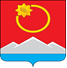 АДМИНИСТРАЦИЯ ТЕНЬКИНСКОГО ГОРОДСКОГО ОКРУГАМАГАДАНСКОЙ ОБЛАСТИП О С Т А Н О В Л Е Н И Е       08.11.2019 № 299-па                 п. Усть-ОмчугО введении дополнительных условий и показаний к проведению обязательных медицинских осмотров работников АО «Полюс Магадан»Руководствуясь статьей 213 Трудового кодекса Российской Федерации, статьей 34 Федерального закона от 30 марта 1999 года № 52-ФЗ «О санитарно- эпидемиологическом благополучии населения», Федеральным законом № 323- ФЗ от 21 ноября 2011 года «Об основах охраны здоровья граждан в Российской Федерации», на основании письма АО «Полюс Магадан» от 19 марта 2019 года №08/682/KR, в целях предупреждения возникновения и распространения инфекционных заболеваний среди работников отдельных профессий, производств и организаций, раннего (своевременного) выявления состояний, заболеваний и факторов риска их развития, немедицинского потребления наркотических средств и психотропных веществ, а также в целях определения групп здоровья и выработки рекомендаций для пациентов, выявления признаков воздействия вредных и (или) опасных производственных факторов, состояний и заболеваний, препятствующих выполнению трудовых обязанностей, в том числе алкогольного, наркотического или иного токсического опьянения и остаточных признаков опьянений, администрация Тенькинского городского округа Магаданской области  п о с т а н о в л я е т:Ввести дополнительные условия и показания к проведению обязательных медицинских осмотров работников АО «Полюс Магадан»:После межсменного отдыха, продолжительностью более 14 дней организовать профилактический медицинский осмотр всем работникам АО «Полюс Магадан», пребывающих на территорию Наталкинского ГОК и выполняющих работы на опасных производственных объектах Общества; Профилактические медицинский осмотры осуществляются в организациях (или в их обособленных структурных подразделениях), имеющих лицензию на осуществление медицинской деятельности, предусматривающую выполнение работ по проведению периодических медицинских осмотров и  предсменных (предрейсовых), послесменных (послерейсовых) медосмотров.Профилактический медицинский осмотр исполнять в следующем объеме:- сбор жалоб;- физикальный осмотр; - осмотр видимых слизистых и кожных покровов;- термометрия;- измерение артериального давления на периферических артериях;- исследование пульса;- тестирование на алкоголь;- тестирование на наркотики;- ЭКГ (по показаниям).2. Настоящее постановление подлежит официальному опубликованию (обнародованию).Глава Тенькинского городского округа                                        И.С. Бережной